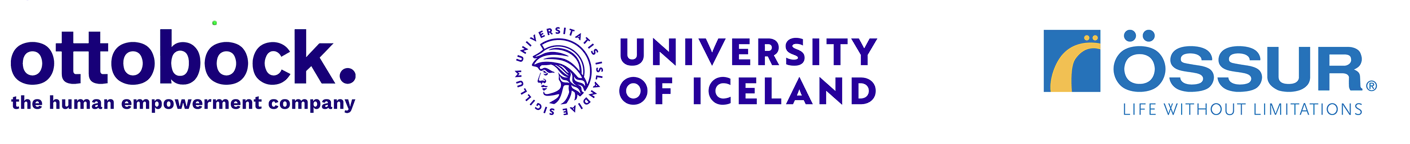 The Össur and Ottobock Research Trust Fundat the University of IcelandApplication 2022Primary applicant:1.1. Name:1.2. Other applicants:1.3 Address: 1.4 Professional title and employment ratio:1.5 Email: 1.6 ORCID number:2. Title of the research project in English:Maximum 60 characters3. Key words/priority areas:Maximum 60 characters4. Abstract: Maximum 1200 characters5. Knowledge and scientific value, objective, research plan and methodology:Maximum (excluding the bibliography) of 10 pages, based on A4, 12 pt., Calibri font, 1.5 line spacing and 2.5 cm margins. - PDF formatAttach separately6. Bibliography:PDF formatAttach separately7. CVs of investigators:PDF formatAttach separately8.1. Number of grant years requested: 8.2. Grant amount applied for:Year 1Year 2Year 38.3. Itemized cost estimate:Maximum 2000 characters9. Related previous work, publications and grants: PDF formatAttach separately10. Other information concerning the application: Maximum 1200 charactersPrimary investigatorAffiliationRole in projectInvestigatorAffiliationRole in projectCost categoryYear 1Year 2Year 3TotalPersonnelConsumablesTravelOther cost incl subcontractingOverheads Total